Student Council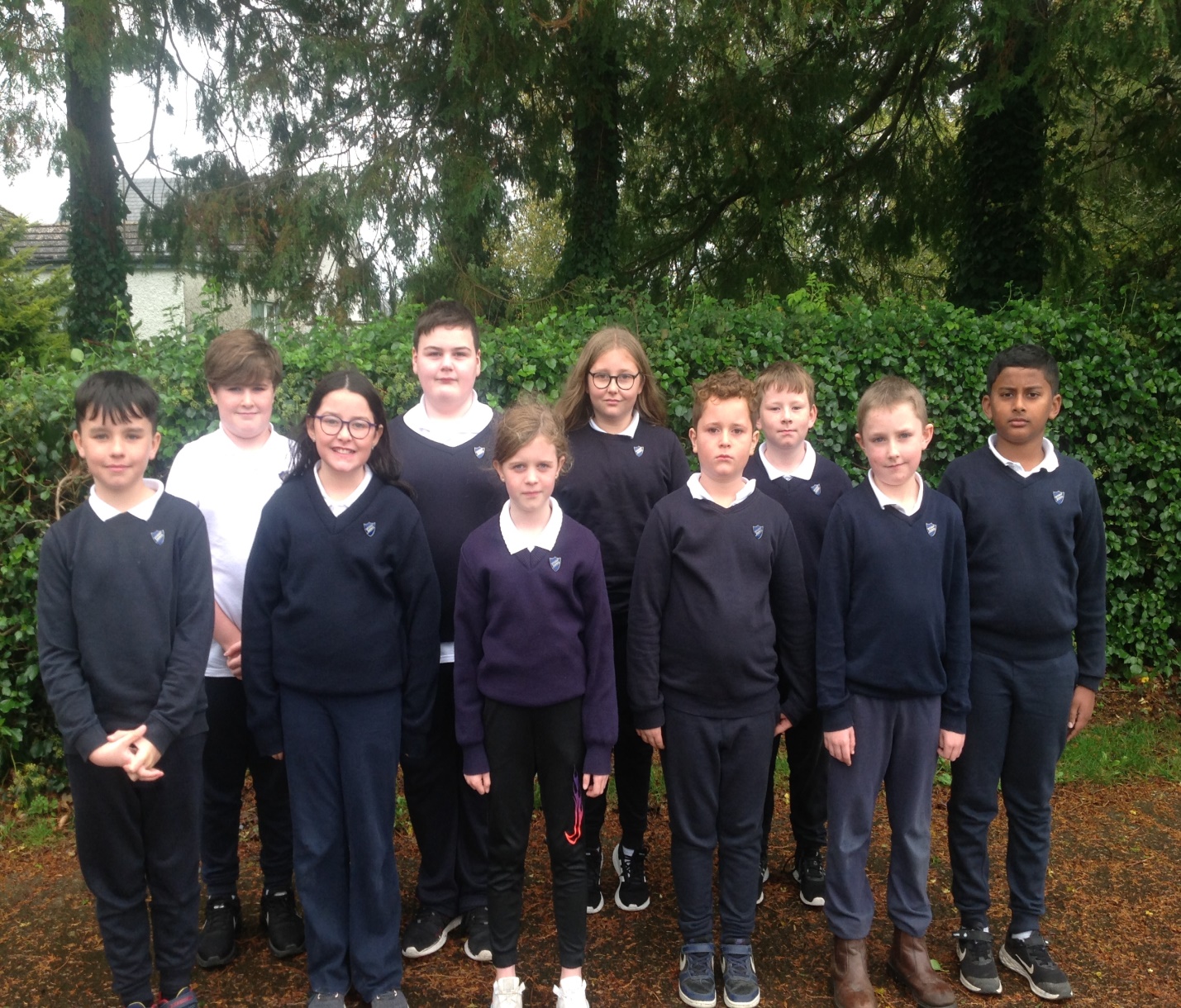 Ben RockeBrian HanleyRia CassidyJubal JaisonJay FlynnChloe KilcoyneCayden McArdleAidan KellyConor KilcoyneEmmie-Rose Linnane-Cassidy